.ΘΕΜΑ: Προκήρυξη εκδήλωσης ενδιαφέροντος για τη μεταφορά των μαθητών του Γυμνασίου Μελεσών σε: Ιστορικό Μουσείο κρήτης   Ο Διευθυντής του Γυμνασίου Μελεσών, σύμφωνα με την υπ’ αριθμό 33120/ΓΔ4/28-2-2017 Υ.Α του Υ.Π.Ε.Π.Θ., προκηρύσσει την εκδήλωση ενδιαφέροντος για την μετακίνηση (47)  μαθητών και τριών  συνοδών καθηγητών στο πλαίσιο  εκπαιδευτικής επίσκεψης των μαθητών της Γ’ τάξης του Γυμνασίου Μελεσών στο Ιστορικό Μουσείο Κρήτης στις 9 Δεκεμβρίου, ημέρα Δευτέρα, και προσκαλεί τα ταξιδιωτικά γραφεία να υποβάλουν τις προσφορές τους.      Η αναχώρηση θα πραγματοποιηθεί από τον χώρο του Γυμνασίου Μελεσών στις 8.30 π.μ. και η επιστροφή στις 13.00μ.μ. στον χώρο του Γυμνασίου Μελεσών.       Η προσφορά θα πρέπει να εξασφαλίζει τα ακόλουθα: Τουριστικά λεωφορεία ελεγμένα από το ΚΤΕΟ, έγγραφα καταλληλότητας οχημάτων, επαγγελματική άδεια οδήγησης, ελαστικά σε καλή κατάσταση, καθώς και ό,τι σχετικό πληροί τις προϋποθέτεις ασφαλείας για την μετακίνηση μαθητών.     Οι προσφορές θα κατατεθούν σε κλειστούς φακέλους μέχρι την  8/11/2019 και ώρα 11.00 π.μ στο γραφείο του Διευθυντή του Γυμνασίου Μελεσών. Στην προσφερόμενη τιμή θα συμπεριλαμβάνεται ο Φ.Π.Α. Οι προσφορές θα ανοιχτούν στο γραφείο του Διευθυντή του Γυμνασίου Μελεσών στις 12:00 μ. την ίδια ημέρα από την αρμόδια επιτροπή.                                                                                                        Ο  ΔΙΕΥΘΥΝΤΗΣ							ΜΠΟΥΝΑΚΗΣ ΕΥΑΓΓΕΛΟΣ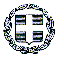 ΕΛΛΗΝΙΚΗ ΔΗΜΟΚΡΑΤΙΑ        Μελέσες 1-11-2019ΥΠ.  ΠΑΙΔΕΙΑΣ ΚΑΙ  ΘΡΗΣΚΕΥΜΑΤΩΝ ΠΕΡΙΦΕΡΕΙΑΚΗ Δ/ΝΣΗ Π/ΘΜΙΑΣ                            Αρ. Πρωτ.:396 & Δ/ΘΜΙΑΣ ΕΚΠ/ΣΗΣ ΚΡΗΤΗΣΔ/ΝΣΗ Δ/ΘΜΙΑΣ ΕΚΠΑΙΔΕΥΣΗΣΗΡΑΚΛΕΙΟΥΓΥΜΝΑΣΙΟ ΜΕΛΕΣΩΝ                     Προς: Δ/νση Δ/θμιας Εκπ/σης ΗρακλείουΤαχ. Διεύθυνση: Μελέσες Τ.Κ.: 70300 ΤΗΛ.: 2810741301 FAX: 2810741301 Email: mail@gym-meles.ira.sch.grΠΛΗΡΟΦ.: ΕΥΑΓΓΕΛΟΣ ΜΠΟΥΝΑΚΗΣ